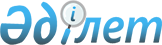 Қаражал қалалық мәслихатының 2019 жылғы 27 желтоқсандағы ХХХХІІ сессиясының № 357 "2020 - 2022 жылдарға арналған Жәйрем және Шалғы кенттерінің бюджеті туралы" шешіміне өзгерістер енгізу туралы
					
			Мерзімі біткен
			
			
		
					Қарағанды облысы Қаражал қалалық мәслихатының 2020 жылғы 6 мамырдағы № 389 шешімі. Қарағанды облысының Әділет департаментінде 2020 жылғы 20 мамырда № 5844 болып тіркелді. Мерзімі өткендіктен қолданыс тоқтатылды
      Қазақстан Республикасының 2008 жылғы 4 желтоқсандағы Бюджет кодексіне, Қазақстан Республикасының 2001 жылғы 23 қаңтардағы "Қазақстан Республикасындағы жергiлiктi мемлекеттiк басқару және өзін-өзі басқару туралы" Заңына сәйкес, қалалық мәслихат ШЕШIМ ЕТТI:
      1. Қаражал қалалық мәслихатының 2019 жылғы 27 желтоқсандағы ХХХХІІ сессиясының № 357 "2020 - 2022 жылдарға арналған Жәйрем және Шалғы кенттерінің бюджеті туралы" (нормативтік құқықтық актілерді мемлекеттік тіркеу Тізілімінде 5668 нөмерімен тіркелген, 2020 жылғы 11 қаңтарда № 1-2 (987-988) "Қазыналы өңір" газетінде, 2020 жылғы 15 қаңтарда Қазақстан Республикасының нормативтік құқықтық актілерінің эталондық бақылау банкінде электронды түрде жарияланған) шешіміне келесі өзгерістер енгізілсін:
      1) 1-тармақ келесі редакцияда мазмұндалсын:
      "1. 2020-2022 жылдарға арналған Жәйрем кентінің бюджеті тиісінше 1, 2 және 3-қосымшаларға сәйкес, оның ішінде 2020 жылға келесі көлемдерде бекітілсін:
      1) кірістер – 375 576 мың теңге, оның ішінде:
      салықтық түсімдер – 21 255 мың теңге;
      салықтық емес түсімдер – 932 мың теңге;
      трансферттер түсімі – 353 389 мың теңге;
      2) шығындар – 447 800 мың теңге;
      3) таза бюджеттік кредиттеу – 0 мың теңге:
      бюджеттік кредиттер – 0 мың теңге;
      бюджеттік кредиттерді өтеу – 0 мың теңге;
      4) қаржы активтерімен операциялар бойынша сальдо – 0 мың теңге:
      қаржы активтерін сатып алу – 0 мың теңге;
      мемлекеттің қаржы активтерін сатудан түсетін түсімдер – 0 мың теңге;
      5) бюджет тапшылығы (профициті) – алу 72 224 мың теңге;
      6) бюджет тапшылығын қаржыландыру (профицитін пайдалану) – 72 224 мың теңге:
      қарыздар түсімі – 53 000 мың теңге;
      қарыздарды өтеу – 0 мың теңге;
      бюджет қаражатының пайдаланылатын қалдықтары – 19 224 мың теңге.";
      2) 2-тармақ келесі редакцияда мазмұндалсын:
      "2. 2020-2022 жылдарға арналған Шалғы кентінің бюджеті тиісінше 4, 5 және 6-қосымшаларға сәйкес, оның ішінде 2020 жылға келесі көлемдерде бекітілсін:
      1) кірістер – 36 119 мың теңге, оның ішінде:
      салықтық түсімдер – 91 мың теңге;
      трансферттер түсімі – 36 028 мың теңге;
      2) шығындар – 36 119 мың теңге;
      3) таза бюджеттік кредиттеу – 0 мың теңге:
      бюджеттік кредиттер – 0 мың теңге;
      бюджеттік кредиттерді өтеу – 0 мың теңге;
      4) қаржы активтерімен операциялар бойынша сальдо – 0 мың теңге:
      қаржы активтерін сатып алу – 0 мың теңге;
      мемлекеттің қаржы активтерін сатудан түсетін түсімдер – 0 мың теңге;
      5) бюджет тапшылығы (профициті) – 0 мың теңге;
      6) бюджет тапшылығын қаржыландыру (профицитін пайдалану) – 0 мың теңге:
      қарыздар түсімі – 0 мың теңге;
      қарыздарды өтеу – 0 мың теңге;
      бюджет қаражатының пайдаланылатын қалдықтары – 0 мың теңге.";
      3) көрсетілген шешімге 1, 4, 7, 8 қосымшалар осы шешімге 1, 2, 3, 4 қосымшаларға сәйкес жаңа редакцияда мазмұндалсын.
      2. Осы шешім 2020 жылдың 1 қаңтарынан бастап қолданысқа енгізіледі. 2020 жылға арналған Жәйрем кентінің бюджеті 2020 жылға арналған Шалғы кентінің бюджеті Қалалық бюджеттен 2020 жылға арналған Жәйрем және Шалғы кенттерінің бюджетіне жергілікті бюджеттерден берілетін ағымдағы нысаналы трансферттер 2020 жылға арналған Жәйрем және Шалғы кенттері бюджетінің шығыстарының құрамында бюджеттік бағдарламалар бойынша нысаналы трансферттердің бөлінуі
					© 2012. Қазақстан Республикасы Әділет министрлігінің «Қазақстан Республикасының Заңнама және құқықтық ақпарат институты» ШЖҚ РМК
				
      Сессия төрағасы, қалалық мәслихаттың хатшысы

З. Оспанова
Қаражал қалалық
мәслихатының
2020 жылғы 6 мамыры
№ 389
шешіміне 1 қосымшаҚаражал қалалық мәслихаты
2019 жылғы 27 желтоқсаны
№ 357 шешіміне
1-қосымша
Санаты 
Санаты 
Санаты 
Санаты 
сомасы (мың теңге)
Сыныбы
Сыныбы
Сыныбы
сомасы (мың теңге)
Iшкi сыныбы
Iшкi сыныбы
сомасы (мың теңге)
Атауы
сомасы (мың теңге)
1) Кірістер
375576
1
Салықтық түсімдер
21255
01
Табыс салығы
5098
2
Жеке табыс салығы
5098
04
Меншiкке салынатын салықтар
16157
1
Мүлiкке салынатын салықтар
145
3
Жер салығы
705
4
Көлiк құралдарына салынатын салық
15307
2
Салықтық емес түсiмдер
932
01
Мемлекеттік меншіктен түсетін кірістер
932
5
Мемлекет меншігіндегі мүлікті жалға беруден түсетін кірістер
932
4
Трансферттердің түсімдері
353389
02
Мемлекеттiк басқарудың жоғары тұрған органдарынан түсетiн трансферттер
353389
3
Аудандардың (облыстық маңызы бар қаланың) бюджетінен трансферттер
353389
Функционалдық топ
Функционалдық топ
Функционалдық топ
Функционалдық топ
Функционалдық топ
сомасы (мың теңге)
Кіші функция
Кіші функция
Кіші функция
Кіші функция
сомасы (мың теңге)
Бюджеттік бағдарламалардың әкімшісі
Бюджеттік бағдарламалардың әкімшісі
Бюджеттік бағдарламалардың әкімшісі
сомасы (мың теңге)
Бағдарлама
Бағдарлама
сомасы (мың теңге)
Атауы
сомасы (мың теңге)
2) Шығындар
447800
01
Жалпы сипаттағы мемлекеттiк қызметтер
101385
1
Мемлекеттiк басқарудың жалпы функцияларын орындайтын өкiлдi, атқарушы және басқа органдар
101385
124
Аудандық маңызы бар қала, ауыл, кент, ауылдық округ әкімінің аппараты
101385
001
Аудандық маңызы бар қала, ауыл, кент, ауылдық округ әкімінің қызметін қамтамасыз ету жөніндегі қызметтер
98755
022
Мемлекеттік органның күрделі шығыстары
2630
04
Бiлiм беру
102249
1
Мектепке дейiнгi тәрбие және оқыту
96749
124
Аудандық маңызы бар қала, ауыл, кент, ауылдық округ әкімінің аппараты
96749
041
Мектепке дейінгі білім беру ұйымдарында мемлекеттік білім беру тапсырысын іске асыруға
96749
2
Бастауыш, негізгі орта және жалпы орта білім беру
5500
124
Аудандық маңызы бар қала, ауыл, кент, ауылдық округ әкімінің аппараты
5500
005
Ауылдық жерлерде оқушыларды жақын жердегі мектепке дейін тегін алып баруды және одан алып қайтуды ұйымдастыру
5500
06
Әлеуметтiк көмек және әлеуметтiк қамсыздандыру
7086
2
Әлеуметтiк көмек
7086
124
Аудандық маңызы бар қала, ауыл, кент, ауылдық округ әкімінің аппараты
7086
003
Мұқтаж азаматтарға үйде әлеуметтік көмек көрсету
7086
07
Тұрғын үй-коммуналдық шаруашылық
88290
3
Елді-мекендерді көркейту
88290
124
Аудандық маңызы бар қала, ауыл, кент, ауылдық округ әкімінің аппараты
88290
008
Елді мекендердегі көшелерді жарықтандыру
20144
009
Елді мекендердің санитариясын қамтамасыз ету
9550
010
Жерлеу орындарын ұстау және туыстары жоқ адамдарды жерлеу
200
011
Елді мекендерді абаттандыру мен көгалдандыру
58396
08
Мәдениет, спорт, туризм және ақпараттық кеңістiк
114603
1
Мәдениет саласындағы қызмет
114603
124
Аудандық маңызы бар қала, ауыл, кент, ауылдық округ әкімінің аппараты
114603
006
Жергілікті деңгейде мәдени-демалыс жұмысын қолдау
114603
12
Көлiк және коммуникация
20220
1
Автомобиль көлiгi
20220
124
Аудандық маңызы бар қала, ауыл, кент, ауылдық округ әкімінің аппараты
20220
013
Аудандық маңызы бар қалаларда, ауылдарда, кенттерде, ауылдық округтерде автомобиль жолдарының жұмыс істеуін қамтамасыз ету
20220
15
Трансферттер
13967
1
Трансферттер
13967
124
Аудандық маңызы бар қала, ауыл, кент, ауылдық округ әкімінің аппараты
13967
048
Пайдаланылмаған (толық пайдаланылмаған) нысаналы трансферттерді қайтару
13967
3) Таза бюджеттік кредиттеу
0
бюджеттік кредиттер
0
бюджеттік кредиттерді өтеу
0
4) Қаржы активтерімен операциялар бойынша сальдо
0
қаржы активтерін сатып алу
0
мемлекеттің қаржы активтерін сатудан түсетін түсімдер
0
5) Бюджет тапшылығы (профициті)
-72224
6) Бюджет тапшылығын қаржыландыру (профицитін пайдалану)
72224
 7
Қарыздар түсімдері
53000
01
Мемлекеттік ішкі қарыздар
53000
2
Қарыз алу келісім-шарттары
53000
04
Аудандық маңызы бар қалаланың, ауылдың, кенттің, ауылдық округінің әкімінің аппараты алған қарыздар
53000
қарыздарды өтеу
0
бюджет қаражатының пайдаланылатын қалдықтары
19224Қаражал қалалық
мәслихатының
2020 жылғы 6 мамыры
№ 389
шешіміне 2 қосымшаҚаражал қалалық мәслихаты
2019 жылғы 27 желтоқсаны
№ 357 шешіміне
4-қосымша
Санаты 
Санаты 
Санаты 
Санаты 
сомасы (мың теңге)
Сыныбы
Сыныбы
Сыныбы
сомасы (мың теңге)
Iшкi сыныбы
Iшкi сыныбы
сомасы (мың теңге)
Атауы
сомасы (мың теңге)
1) Кірістер
36119
1
Салықтық түсімдер
91
01
Табыс салығы
48
2
Жеке табыс салығы
48
04
Меншiкке салынатын салықтар
43
1
Мүлiкке салынатын салықтар
2
3
Жер салығы
3
4
Көлiк құралдарына салынатын салық
38
4
Трансферттердің түсімдері
36028
02
Мемлекеттiк басқарудың жоғары тұрған органдарынан түсетiн трансферттер
36028
3
Аудандардың (облыстық маңызы бар қаланың) бюджетінен трансферттер
36028
Функционалдық топ
Функционалдық топ
Функционалдық топ
Функционалдық топ
Функционалдық топ
сомасы (мың теңге)
Кіші функция
Кіші функция
Кіші функция
Кіші функция
сомасы (мың теңге)
Бюджеттік бағдарламалардың әкімшісі
Бюджеттік бағдарламалардың әкімшісі
Бюджеттік бағдарламалардың әкімшісі
сомасы (мың теңге)
Бағдарлама
Бағдарлама
сомасы (мың теңге)
Атауы
сомасы (мың теңге)
2) Шығындар
36119
01
Жалпы сипаттағы мемлекеттiк қызметтер
21578
1
Мемлекеттiк басқарудың жалпы функцияларын орындайтын өкiлдi, атқарушы және басқа органдар
21578
124
Аудандық маңызы бар қала, ауыл, кент, ауылдық округ әкімінің аппараты
21578
001
Аудандық маңызы бар қала, ауыл, кент, ауылдық округ әкімінің қызметін қамтамасыз ету жөніндегі қызметтер
21578
06
Әлеуметтiк көмек және әлеуметтiк қамсыздандыру
1041
2
Әлеуметтiк көмек
1041
124
Аудандық маңызы бар қала, ауыл, кент, ауылдық округ әкімінің аппараты
1041
003
Мұқтаж азаматтарға үйде әлеуметтік көмек көрсету
1041
07
Тұрғын үй-коммуналдық шаруашылық
3000
3
Елді-мекендерді көркейту
3000
124
Аудандық маңызы бар қала, ауыл, кент, ауылдық округ әкімінің аппараты
3000
011
Елді мекендерді абаттандыру мен көгалдандыру
3000
12
Көлiк және коммуникация
10500
1
Автомобиль көлiгi
10500
124
Аудандық маңызы бар қала, ауыл, кент, ауылдық округ әкімінің аппараты
10500
013
Аудандық маңызы бар қалаларда, ауылдарда, кенттерде, ауылдық округтерде автомобиль жолдарының жұмыс істеуін қамтамасыз ету
10500
3) Таза бюджеттік кредиттеу
0
бюджеттік кредиттер
0
бюджеттік кредиттерді өтеу
0
4) Қаржы активтерімен операциялар бойынша сальдо
0
қаржы активтерін сатып алу
0
мемлекеттің қаржы активтерін сатудан түсетін түсімдер
0
5) Бюджет тапшылығы (профициті)
0
6) Бюджет тапшылығын қаржыландыру (профицитін пайдалану)
0
қарыздар түсімі
0
қарыздарды өтеу
0
бюджет қаражатының пайдаланылатын қалдықтары
0Қаражал қалалық
мәслихатының
2020 жылғы 6 мамыры
№ 389
шешіміне 3 қосымшаҚаражал қалалық мәслихаты
2019 жылғы 27 желтоқсаны
№ 357 шешіміне
7-қосымша
Атауы
сомасы (мың теңге)
Жәйрем кенті
30996
Барлығы
30996
Ағымдағы нысаналы трансферттер
30996
оның ішінде:
Ауданның (облыстық маңызы бар қаланың) білім бөлімі
10040
Мемлекеттік мектепке дейінгі білім беру ұйымдары педагогтерінің еңбегіне ақы төлеуді ұлғайтуға
10040
Ауданның (облыстық маңызы бар қаланың) ішкі саясат, мәдениет және тілдерді дамыту бөлімі
4676
Мемлекеттік мәдениет ұйымдарының және архив мекемелерінің басқарушы және негізгі персоналына мәдениет ұйымдарындағы және архив мекемелеріндегі ерекше еңбек жағдайлары үшін лауазымдық айлықақысына қосымша ақылар белгілеуге
4676
Ауданның (облыстық маңызы бар қаланың) жұмыспен қамту және әлеуметтік бағдарламалар бөлімі
1442
Мемлекеттік халықты әлеуметтік қорғау ұйымдарында арнаулы әлеуметтік қызмет көрсететін жұмыскерлердің жалақысына қосымша ақылар белгілеуге 
1442
Аудандық маңызы бар қала, ауыл, кент, ауылдық округ әкімінің аппараты
14838
Төменгі тұрған бюджеттерге берілетін нысаналы ағымдағы трансферттер
14838
Атауы
сомасы (мың теңге)
Шалғы кенті
2691
Барлығы
2691
Ағымдағы нысаналы трансферттер
2691
оның ішінде:
Ауданның (облыстық маңызы бар қаланың) жұмыспен қамту және әлеуметтік бағдарламалар бөлімі
198
Мемлекеттік халықты әлеуметтік қорғау ұйымдарында арнаулы әлеуметтік қызмет көрсететін жұмыскерлердің жалақысына қосымша ақылар белгілеуге 
198
Аудандық маңызы бар қала, ауыл, кент, ауылдық округ әкімінің аппараты
2493
Төменгі тұрған бюджеттерге берілетін нысаналы ағымдағы трансферттер
2493Қаражал қалалық
мәслихатының
2020 жылғы 6 мамыры
№ 389
шешіміне 4 қосымшаҚаражал қалалық мәслихаты
2019 жылғы 27 желтоқсаны
№ 357 шешіміне
8-қосымша
Атауы
сомасы (мың теңге)
Жәйрем кенті
30996
Барлығы
30996
Ағымдағы нысаналы трансферттер
30996
оның ішінде:
Аудандық маңызы бар қала, ауыл, кент, ауылдық округ әкімінің аппараты
30996
041 - Мектепке дейінгі білім беру ұйымдарында мемлекеттік білім беру тапсырысын іске асыруға
10040
Мемлекеттік мектепке дейінгі білім беру ұйымдары педагогтерінің еңбегіне ақы төлеуді ұлғайтуға
10040
006 - Жергілікті деңгейде мәдени-демалыс жұмысын қолдау
4676
Мемлекеттік мәдениет ұйымдарының және архив мекемелерінің басқарушы және негізгі персоналына мәдениет ұйымдарындағы және архив мекемелеріндегі ерекше еңбек жағдайлары үшін лауазымдық айлықақысына қосымша ақылар белгілеуге
4676
003 - Мұқтаж азаматтарға үйде әлеуметтік көмек көрсету
1442
Мемлекеттік халықты әлеуметтік қорғау ұйымдарында арнаулы әлеуметтік қызмет көрсететін жұмыскерлердің жалақысына қосымша ақылар белгілеуге 
1442
001- Аудандық маңызы бар қала, ауыл, кент, ауылдық округ әкімінің қызметін қамтамасыз ету жөніндегі қызметтер
14838
Төменгі тұрған бюджеттерге берілетін нысаналы ағымдағы трансферттер
14838
Атауы
сомасы (мың теңге)
Шалғы кенті
2691
Барлығы
2691
Ағымдағы нысаналы трансферттер
2691
оның ішінде:
Аудандық маңызы бар қала, ауыл, кент, ауылдық округ әкімінің аппараты
198
003 - Мұқтаж азаматтарға үйде әлеуметтік көмек көрсету
198
Мемлекеттік халықты әлеуметтік қорғау ұйымдарында арнаулы әлеуметтік қызмет көрсететін жұмыскерлердің жалақысына қосымша ақылар белгілеуге 
198
Аудандық маңызы бар қала, ауыл, кент, ауылдық округ әкімінің аппараты
2493
Төменгі тұрған бюджеттерге берілетін нысаналы ағымдағы трансферттер
2493